363103, Республика Северная Осетия – Алания, с. Майское, ул. Центральная, 7; тел./ факс: 8(86738) 42-1-46; 42-2-67,  http://www.ams-maiskoe.ru, e-mail: sp_mayskoe@mail.ruР А С П О Р Я Ж Е Н И Е«30» 12. 2021 г.                                      с. Майское                                   №170О наделении администрации Майского сельского поселения Пригородного районаРеспублики Северная Осетия-Алания полномочиями администраторов доходов бюджета и закрепление за ним кодов бюджетной классификации На основании статьи 160.1, 160.2, 200 Бюджетного кодекса Российской Федерации и Решения Собрания представителей Майского сельского поселения Пригородного района Республики Северная Осетия-Алания от 30.12.2021 года № 29         1. Наделить главного администратора доходов – администрацию Майского сельского поселения Пригородного района Республики Северная Осетия - Алания следующими бюджетными полномочиями администраторов доходов бюджета:-осуществляет начисление, учет и контроль за правильностью исчисления, полнотой и своевременностью осуществления платежей в бюджет, пеней и штрафов по ним;-осуществляет взыскание задолженности по платежам в бюджет, пеней и штрафов;-принимает решение о возврате излишне уплаченных (взысканных) платежей в бюджет, пеней и штрафов, а также процентов за несвоевременное осуществление такого возврата и процентов, начисленных на излишне взысканные суммы, и представляет поручение в орган Федерального казначейства для осуществления возврата в порядке, установленном Министерством финансов Российской Федерации;-принимает решение о зачете (уточнении) платежей в бюджеты бюджетной системы Российской Федерации и представляет уведомление в орган Федерального казначейства;-в случае и порядке, установленных главным администратором доходов бюджета формирует и представляет главному администратору доходов бюджета сведения и бюджетную отчетность, необходимые для осуществления полномочий соответствующего главного администратора доходов бюджета;-осуществляет иные бюджетные полномочия, установленные настоящим Кодексом и принимаемыми в соответствии с ним нормативными правовыми актами (муниципальными правовыми актами), регулирующими бюджетные правоотношения.   2. Закрепить за администратором доходов следующие коды доходов бюджетной классификации: ( ИНН- 1512008780; КПП- 151201001)948 111 05013 05 0000 120Доходы, получаемые в виде арендной платы за земельные участки, государственная собственность на которые не разграничена и которые расположены в границах сельских поселений и межселенных территорий муниципальных районов, а также средства от продажи права на заключение договоров аренды указанных земельных участков948 11105035 10 0000 120Доходы, от сдачи в аренду имущества, находящегося в оперативном управлении поселений и созданных ими учреждений (за исключением имущества муниципальных бюджетных и автономных учреждений).948 113 01995 10 0000 130Прочие доходы от оказания платных услуг получателями средств бюджетов поселений и компенсации затрат бюджетов поселений.948 114 06025 10 0000 430Доходы от продажи земельных участков, находящихся в собственности сельских поселений (за исключением земельных участков муниципальных, бюджетных и автономных учреждений).948 114 02052 10 0000 410Доходы от реализации имущества, находящегося в оперативном управлении учреждений находящихся в ведении органов управления сельских поселений (за исключением имущества муниципальных бюджетных и  автономных учреждений) в части реализации основных средств по указанному имуществу.948 117 01050 10 0000 180Невыясненные поступления, зачисляемые в бюджеты сельских поселений948 117 14030 10 0000 150Средства самообложения граждан, зачисляемые в бюджеты сельских поселений.948 202 16001 10 0000 150Дотации бюджетам сельских поселений на выравнивание бюджетной обеспеченности из бюджетов муниципальных районов948 202 15002 10 0000 150Дотации бюджетам сельских поселений на поддержку мер по обеспечению сбалансированности бюджетов.948 202 30024 10 0067 150Субвенции бюджетам сельских поселений на выполнение передаваемых полномочий субъектов Российской Федерации (организация и поддержка учреждений культуры).948 202 35118 10 0000 150Субвенции бюджетам сельских поселений на осуществление первичного воинского учета на территориях, где отсутствуют военные комиссариаты948 202 30024 10 0074 150Субвенции бюджетам сельских поселений на выполнение передаваемых полномочий субъектов Российской Федерации (предоставление дотаций бюджетам поселений на поощрение достижения наилучших показателей деятельности органов местного самоуправления)948 208 05000 10 0000150Перечисления из бюджетов поселений (в бюджеты поселений) для осуществления возврата(зачета) излишне уплаченных или излишне взысканных сумм налогов, сборов и иных платежей, а также сумм процентов за несвоевременное осуществление такого возврата и процентов, начисленных на излишне взысканные суммы.. Утвердить следующие подвиды доходов за администратором доходов Майским сельским поселением Пригородного района РСО-Алания следующие коды доходов бюджетной классификации:- по коду бюджетной классификации948 202 30024 10 0000 151-  Субвенции бюджетам сельских поселений на выполнение передаваемых полномочий муниципальных районов.-0067 Субвенции бюджетам муниципальных районов на выполнение передаваемых полномочий субъектов Российской Федерации (организация и поддержка учреждений культуры)-0074 Субвенции бюджетам сельских поселений на выполнение передаваемых полномочий субъектов Российской Федерации (предоставление дотаций бюджетам поселений на поощрение достижения наилучших показателей деятельности органов местного самоуправления).- по коду бюджетной классификации948 21905 000 10 0000 151 - Возврат остатков субсидий субвенций и иных межбюджетных трансфертов имеющих целевое назначение прошлых лет из бюджетов сельских поселений.-0066    возврат остатков субсидий субвенций и иных межбюджетных трансфертов имеющих целевое назначение прошлых лет из бюджетов сельских поселений (реализация мероприятий активной политики занятости). Глава Майского сельского поселения Пригородного района РСО - Алания                                                                                М. А. ЦолоевУæрæсейы ФедерациРеспубликæЦæгат Ирыстон – АланиГорæтгæрон районы Майскийы хъæуыбынæттон хиуынаффæйадыадминистраци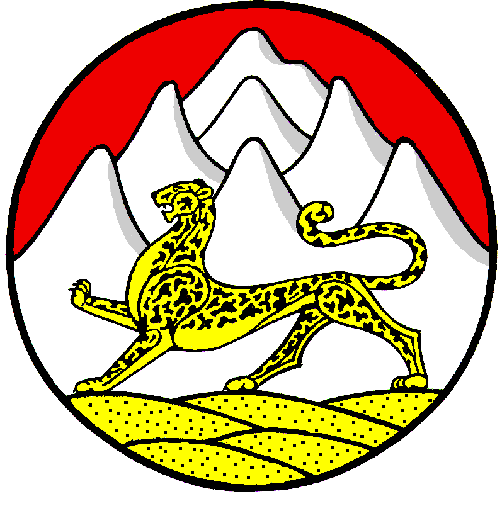 Российская ФедерацияРеспубликаСеверная Осетия – АланияАдминистрация местного самоуправленияМайскогосельского поселенияПригородного района